ANA MYRIAM COSSIO ENCINASMAPA CONCEPTUAL (Herramienta CmapTools)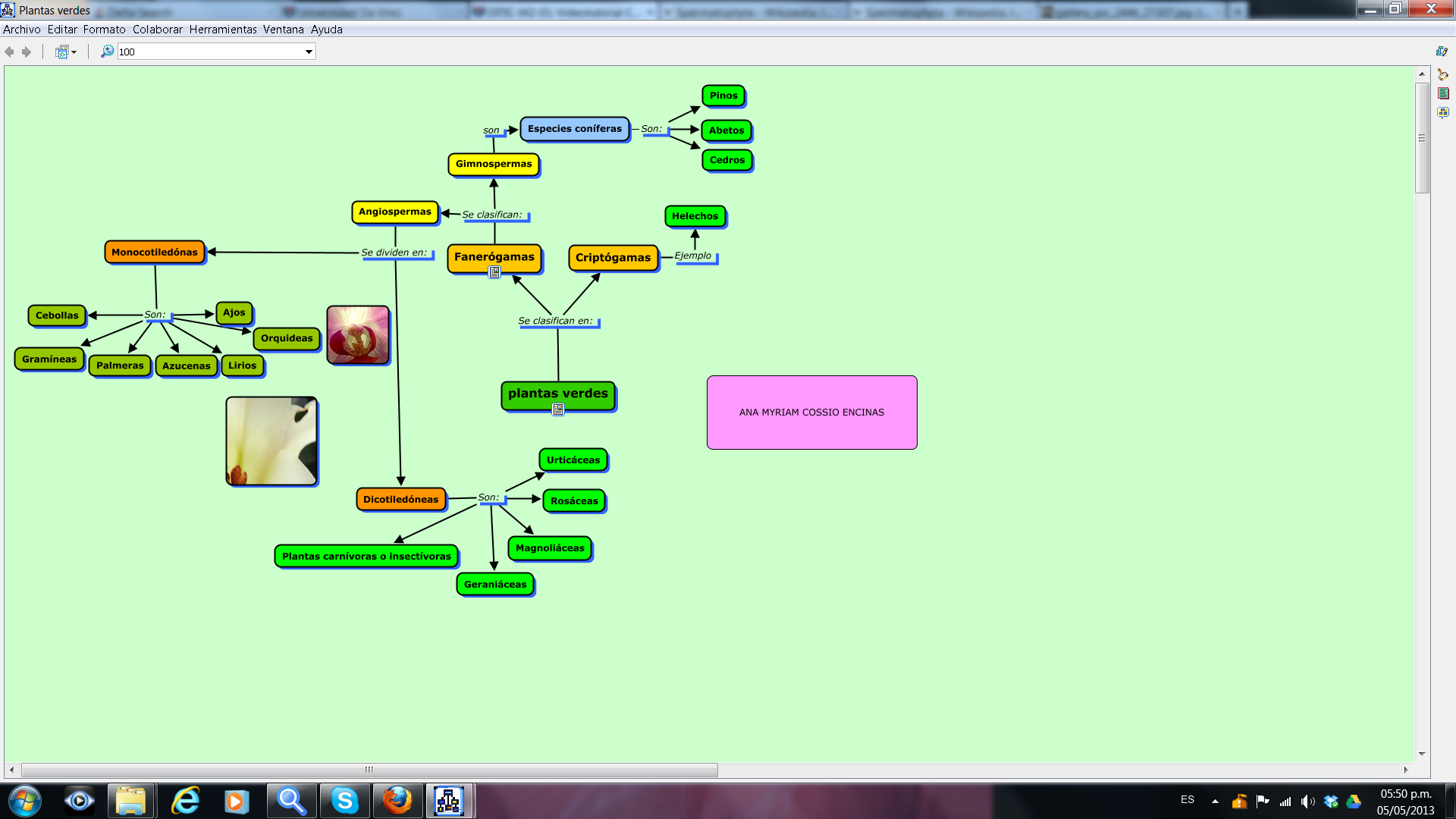 